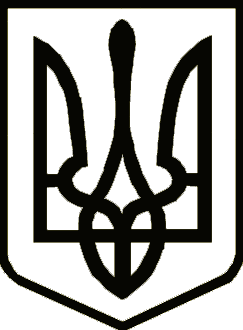 УкраїнаНОСІВСЬКА  МІСЬКА РАДА
Носівського району ЧЕРНІГІВСЬКОЇ  ОБЛАСТІ                                                                                                                                  ПРОЕКТРІШЕННЯ(п’ятдесят четверта сесія сьомого скликання)___червня  2019 року                                                                    №      /54/VІІм.НосівкаПро передачу в господарське відання КП «Носівка- Комунальник» мережі  вуличного освітленнянаселених пунктів  Носівської міської радиВідповідно до статей 26 та 60 Закону України «Про місцеве самоврядування в Україні»,  з метою належного обліку майна комунальної власності  та ефективного його використання, а саме мереж вуличного освітлення  населених пунктів Носівської міської, міська рада вирішила:1. Передати в господарське відання  КП «Носівка-Комунальник» Носівської міської ради з постановкою на баланс майно - мережі вуличного освітлення  населених пунктів Носівської міської ради  згідно додатку 1.         2. Затвердити склад комісії по прийманню-передачі майна згідно додатку 2.3. Комісії по прийому-передачі майна здійснити прийняття-передачу вищезазначеного майна відповідно до чинного законодавства в місячний термін. 4. Контроль за виконанням даного рішення покласти на  постійну комісію з питань житлово-комунального господарства, комунального майна, благоустрою, архітектури, будівництва, транспорту, зв’язку та сфери послуг.Міський  голова                                                                        В.ІГНАТЧЕНКОПОДАННЯ:	         ПОГОДЖЕНО:В. ПРОЦЕНКО    Заступник міського голови з питань ЖКГ   О. СИЧОВ Cекретар міської ради  Л. НЕДОЛУГАНачальник відділу бухгалтерського обліку та звітності - головний бухгалтер Начальник   відділу правового  забезпечення  та кадрової роботи            В. САМОКИШС. ЯМАНачальник  загального відділу                                             Н. РУБЕЛЬ